RESEARCH STUDENT PERSONAL DEVELOPMENT PLAN (PDP)Part A:   RESEARCH STUDENT SUMMARY INFORMATIONThe StudentThe Supervisory Team The Research Degree Programme Any adjustments/support requirements/Reasonable Adjustment Plans (RAP)?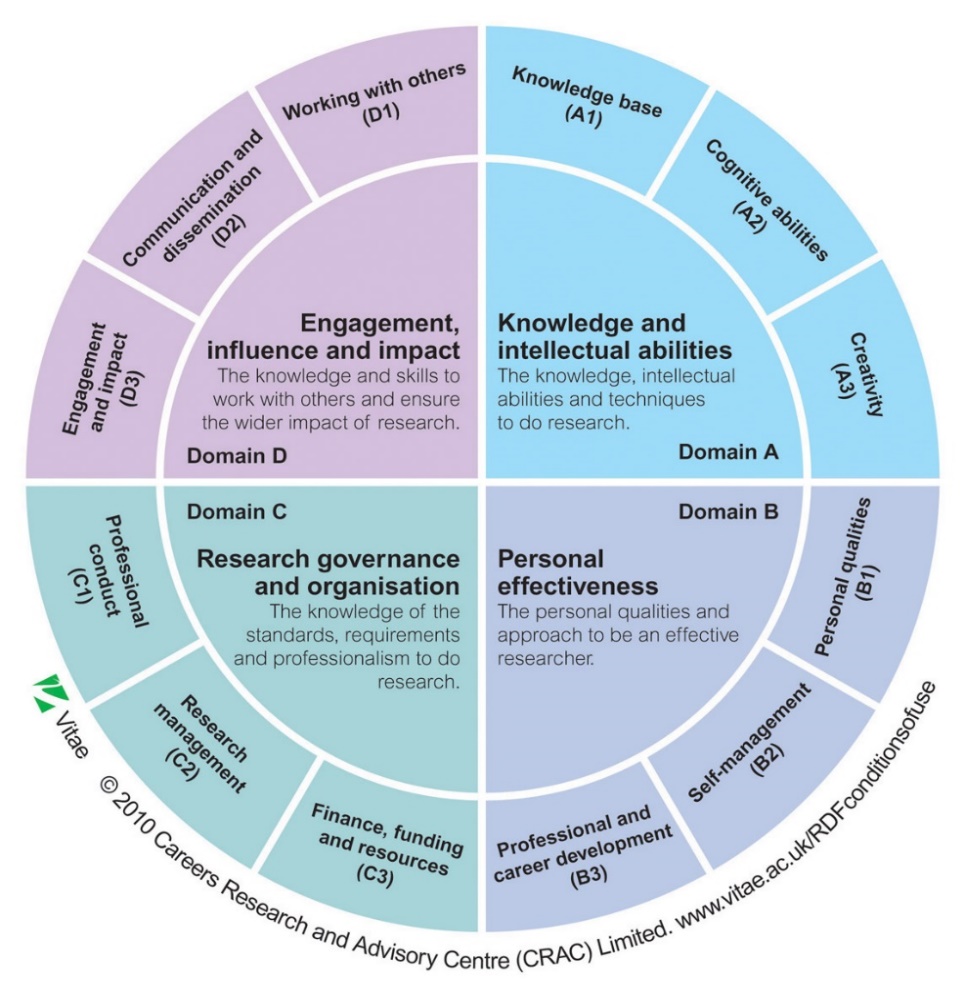 Part B:  PERSONAL DEVELOPMENT PLANMore information about the Research Student Journey progression can be viewed on the Graduate School webpages.Use the following template to focus on your personal and professional development.  As a researcher, you are responsible for your own development and should be looking for ways to enhance your research experience as you progress through your PhD.  Take the time to reflect on progress with your supervisory team and plan for further development.  Information on the Graduate School Researcher Development opportunities can be found on the Researcher Development page.The Researcher Development Framework describes the knowledge, behaviours and attributes of successful researchers.  Using this tool can be helpful in considering areas for development and reflecting on progress.  Date of SubmissionStudent’s SignatureDirector of Studies’ SignatureFull nameStudent ID NumberSchool/DepartmentGCU email addressTelephone and/or mobile numberResearch location (address where normally based for research study)Director of StudiesDirector of StudiesNameTel./Mob. NumberEmailAddressSecond SupervisorSecond SupervisorNameTel./Mob. NumberEmailAddressThird SupervisorThird SupervisorNameTel./Mob. NumberEmailAddressAdvisor(s)Advisor(s)Name(s)Tel./Mob. Number(s)Email(s)Address(es)School Programme CoordinatorSchool Programme CoordinatorNameTel./Mob. NumberEmailAddressHave there been any changes to the supervisory team? If yes, please provide more details.Research degree type Mode of StudyFunding Category University Funded       School Funded        Externally Funded Self-Funded    Staff      UK/EU     InternationalGive any details of any change to mode of studyProposed Title of researchRDF sub-domainsAreas for developmentActivity to address development (specify details & dates)Review meeting dateExamples of activityDomain A – Knowledge and Intellectual AbilitiesDomain A – Knowledge and Intellectual AbilitiesDomain A – Knowledge and Intellectual AbilitiesDomain A – Knowledge and Intellectual AbilitiesDomain A – Knowledge and Intellectual AbilitiesA1 – Knowledge BaseA2 – Cognitive Abilities A3 – CreativityDomain B – Personal EffectivenessDomain B – Personal EffectivenessDomain B – Personal EffectivenessDomain B – Personal EffectivenessDomain B – Personal EffectivenessB1 – Personal QualitiesB2 – Self managementB3 – Professional and Career development Domain C – Research Governance and OrganisationDomain C – Research Governance and OrganisationDomain C – Research Governance and OrganisationDomain C – Research Governance and OrganisationDomain C – Research Governance and OrganisationC1 – Professional conductC2 – Research ManagementC3 – Finance, Funding and Recourses Domain D – Engagement, Influence and impactDomain D – Engagement, Influence and impactDomain D – Engagement, Influence and impactDomain D – Engagement, Influence and impactDomain D – Engagement, Influence and impactD1 – Working with othersD2 – Communication and DisseminationD3 – Engagement and Impact 